ПРОТОКОЛ № 20 внеочередного общего собрания Некоммерческого партнерства  «Саморегулируемая организация «Союз строителей Московской области «Мособлстройкомплекс»  «18» февраля  2011 года Место проведения: г. Москва, ул. Профсоюзная, дом 65 (здание Учреждения Российской Академии наук Института проблем управления им. В.А.  Трапезникова РАН) Для участия в Общем собрании зарегистрировались и получили карточки для голосования   (Триста девяносто девять) членов некоммерческого партнерства «Саморегулируемая организация «Союз строителей Московской области «Мособлстройкомплекс» (далее – Партнерство) согласно приложения № 1 На Общем собрании присутствовали без права голосования: Матюнина Инна Александровна – Генеральный директор некоммерческого партнерства «Саморегулируемая 	организация 	«Союз 	строителей 	Московской 	области «Мособлстройкомплекс»; Левкович Борис Хаимович – Заместитель генерального директора некоммерческого партнерства «Саморегулируемая организация «Союз строителей Московской области «Мособлстройкомплекс»; Кузнецова Татьяна Викторовна – Заместитель генерального директора некоммерческого партнерства «Саморегулируемая организация «Союз строителей Московской области «Мособлстройкомплекс» ОТКРЫТИЕ ОБЩЕГО СОБРАНИЯ: СЛУШАЛИ: Генерального директора НП «СРО «Мособлстройкомплекс» - Матюнину Инну Александровну, которая сообщила, что из 715 (Семьсот пятнадцать) членов Партнерства в Общем собрании принимают участие 392 (Триста девяносто два)  члена Партнерства. Общее собрание правомочно, т.к. в нем принимает участие  более половины членов Партнерства. Общее собрание считается открытым.  О ПОВЕСТКЕ ДНЯ ОБЩЕГО СОБРАНИЯ. СЛУШАЛИ: Генерального директора НП «СРО «Мособлстройкомплекс» - Матюнину Инну Александровну, которая огласила Повестку дня из 6-ти вопросов. РЕШИЛИ: утвердить повестку дня Общего собрания из 6-ти вопросов. ПОВЕСТКА ДНЯ Внеочередного общего  собрания членов Некоммерческого партнерства «Саморегулируемая организация «Союз строителей Московской области «Мособлстройкомплекс» О выборах секретаря и председателя Общего собрания некоммерческого партнерства «Саморегулируемая организация «Союз строителей Московской области «Мособлстройкомплекс»; О реализации Приказа Министерства регионального развития РФ от 23.06.2010 года № 294 «О внесении изменений в  Приказ Министерства регионального развития РФ от 30 декабря 2009 года № 624 «Об утверждении Перечня   видов работ по инженерным изысканиям, по подготовке проектной документации, по строительству, реконструкции, капитальному ремонту объектов капитального строительства, которые оказывают влияние на безопасность объектов капитального строительства»; Об утверждении нового  Перечня видов работ, которые оказывают влияние на безопасность объектов капитального строительства и решения вопросов по выдаче свидетельств о допуске к которым относится к сфере деятельности некоммерческого партнерства «Саморегулируемая организация «Союз строителей Московской области «Мособлстройкомплекс». Об утверждении Требований  к выдаче Некоммерческим партнерством «Саморегулируемая организация «Союз строителей Московской области «Мособлстройкомплекс» Свидетельств о допуске к определенному виду или видам работ, которые оказывают влияние на безопасность объектов капитального строительства в соответствии с Приказом Министерства регионального развития РФ от 30 декабря 2009 года № 624 «Об утверждении Перечня   видов работ по инженерным изысканиям, по подготовке проектной документации, по строительству, реконструкции, капитальному ремонту объектов капитального строительства, которые оказывают влияние на безопасность объектов капитального строительства» (в редакции Приказа Минрегиона РФ от 23.06.2010 № 294) в новой редакции; Об утверждении Требований к выдаче Некоммерческим партнерством «Саморегулируемая организация «Союз строителей Московской области «Мособлстройкомплекс» Свидетельств о допуске  к работам, связанным со строительством, реконструкцией и капитальным ремонтом особо опасных, технически сложных объектов капитального строительства, оказывающие влияние на безопасность объектов капитального строительства в соответствии с Приказом Министерства регионального развития РФ от 30 декабря 2009 года № 624 «Об утверждении Перечня   видов работ по инженерным изысканиям, по подготовке проектной документации, по строительству, реконструкции, капитальному ремонту объектов капитального строительства, которые оказывают влияние на безопасность объектов капитального строительства» (в редакции Приказа Минрегиона РФ от 23.06.2010 № 294) в новой редакции; Об утверждении Требований к выдаче Некоммерческим партнерством «Саморегулируемая организация «Союз строителей Московской области «Мособлстройкомплекс» Свидетельств о допуске  к работам, связанным со строительством, реконструкцией и капитальным ремонтом уникальных объектов капитального строительства, оказывающие влияние на безопасность объектов капитального строительства в соответствии в соответствии с   Федеральным законом РФ от 27 июля 2010 года № 240-ФЗ «О внесении изменений в Градостроительный кодекс РФ и отдельные законодательные акты РФ» и Приказом Министерства регионального развития РФ от 30 декабря 2009 года № 624 «Об утверждении Перечня   видов работ по инженерным изысканиям, по подготовке проектной документации, по строительству, реконструкции, капитальному ремонту объектов капитального строительства, которые оказывают влияние на безопасность объектов капитального строительства» (в редакции Приказа Минрегиона РФ от 23.06.2010 № 294) Голосовали: «за» - 392 голосов, «против» -  0  голосов , «воздержался»- 0 голосов . Решение принято большинством голосов от количества присутствующих членов на собрании. ФОРМИРОВАНИЕ СЧЕТНОЙ КОМИССИИ: СЛУШАЛИ: Матюнину Инну Александровну – генерального директора НП «СРО «Мособлстройкомплекс», которая предложила  в состав счетной комиссии Общего собрания избрать  следующих лиц:  и предложила голосовать списком. Самоотводов от кандидатов в члены Счетной комиссии и иных предложений не поступало. РЕШИЛИ: Избрать в состав Счетной Комиссии Общего собрания следующих лиц: Голосовали: «за» -  392 голосов, «против» - 0 голосов, «воздержался» - 0 голосов. Решение принято единогласно. ПО ПЕРВОМУ ВОПРОСУ ПОВЕСТКИ ДНЯ: О выборах секретаря и председателя Общего собрания некоммерческого партнерства «Саморегулируемая организация «Союз строителей Московской области «Мособлстройкомплекс». СЛУШАЛИ: Матюнину Инну Александровну- генерального директора НП «СРО «Мособлстройкомплекс», которая  предложила для ведения общего собрания членов Партнерства избрать председательствующим Кривошеева Владимира Николаевича – Председатель Совета директоров ООО «ДСМУ-Центр» и секретарем собрания Останина Александра Юрьевича – Генеральный директор ООО «СБ Базис». Иных предложений не поступило. РЕШИЛИ: Избрать председательствующим Кривошеева Владимира Николаевича – Председатель Совета директоров ООО «ДСМУ-Центр» и секретарем собрания Останина Александра Юрьевича – Генеральный директор ООО «СБ Базис». Голосовали: «за» 392  голосов, «против» -  0 голосов , «воздержался» - 0  голосов. Решение принято единогласно. ПО ВТОРОМУ ВОПРОСУ ПОВЕСТКИ ДНЯ: О реализации Приказа Министерства регионального развития РФ от 23.06.2010 года № 294 «О внесении изменений в  Приказ Министерства регионального развития РФ от 30 декабря 2009 года № 624 «Об утверждении Перечня   видов работ по инженерным изысканиям, по подготовке проектной документации, по строительству, реконструкции, капитальному ремонту объектов капитального строительства, которые оказывают влияние на безопасность объектов капитального строительства»; СЛУШАЛИ: Матюнину Инну Александровну, которая доложила о необходимости внесения изменений и дополнений в Перечень видов работ, которые оказывают влияние на безопасность  объектов капитального строительства и решение вопросов по выдаче свидетельств о допуске к которым относится к сфере деятельности некоммерческого партнерства «Саморегулируемая организация «Союз строителей Московской области «Мособлстройкомплекс»; РЕШИЛИ: Внести следующие изменения и дополнения в Перечень видов работ (утвержденный решением Общего собрания членов некоммерческого партнерства «Саморегулируемая 	организация 	«Союз 	строителей 	Московской 	области «Мособлстройкомплекс» 25.06.2010 года, протокол № 18), которые оказывают влияние на безопасность объектов капитального строительства и решение вопросов по выдаче свидетельств о допуске к которым относится к сфере деятельности некоммерческого партнерства «Саморегулируемая организация «Союз строителей Московской области «Мособлстройкомплекс»: отнести к сфере деятельности некоммерческого партнерства «Саморегулируемая организация «Союз строителей Московской области «Мособлстройкомплекс», изложить в нижеуказанных редакциях, а также исключить из сферы деятельности следующие виды работ: пункт 20 изложить в следующей редакции: "20. Устройство наружных электрических сетей и линий связи";  дополнить пунктом 20.13 следующего содержания: «20.13. Устройство наружных линий связи, в том числе телефонных, радио и телевидения*"; пункт 21 изложить в следующей редакции: «21. Устройство объектов использования атомной энергии Работы по сооружению объектов с ядерными установками Работы по сооружению объектов ядерного оружейного комплекса Работы по сооружению ускорителей элементарных частиц и горячих камер Работы по сооружению объектов хранения ядерных материалов и радиоактивных веществ, хранилищ радиоактивных отходов Работы по сооружению объектов ядерного топливного цикла Работы по сооружению объектов по добыче и переработке урана Работы по выводу из эксплуатации объектов использования атомной энергии"; пункт 23.7. изложить в следующей редакции: "23.7. Монтаж оборудования объектов использования атомной энергии"; дополнить пунктом 24.32. следующего содержания: "24.32. Пусконаладочные работы на объектах использования атомной энергии";  пункт 32.8. изложить в следующей редакции: "32.8. Строительный контроль при строительстве, реконструкции и капитальном ремонте сооружений связи (виды работ N 20.13, 23.6, 23.28, 23.33, 24.7, 24.10, 24.11, 24.12)"; пункт 32.15. исключить;  дополнить пунктом 34 следующего содержания: "34. Работы по осуществлению строительного контроля застройщиком, либо привлекаемым застройщиком или заказчиком на основании договора юридическим лицом или индивидуальным предпринимателем при строительстве, реконструкции и капитальном ремонте объектов использования атомной энергии (виды работ N 23.7, 24.32, группа видов работ N 21)". Голосовали: «за»  - 392  голосов, «против» - 0  голосов , «воздержался»- 0  голосов. Решение принято единогласно. ПО ТРЕТЬЕМУ ВОПРОСУ ПОВЕСТКИ ДНЯ: Об утверждении нового  Перечня видов работ, которые оказывают влияние на безопасность объектов капитального строительства и решения вопросов по выдаче свидетельств о допуске к которым относится к сфере деятельности некоммерческого партнерства «Саморегулируемая организация  «Союз строителей Московской области «Мособлстройкомплекс». СЛУШАЛИ: Председателя общего собрания Кривошеева В.Н., который предложил утвердить новый Перечень видов работ, которые оказывают влияние на безопасность объектов капитального строительства и решение вопросов по выдаче свидетельства о допуске к которым относится к сфере деятельности некоммерческого партнерства «Саморегулируемая организация «Союз строителей Московской области «Мособлстройкомплекс» РЕШИЛИ: Утвердить новый Перечень видов работ, которые оказывают влияние на безопасность объектов капитального строительства и решение вопросов по выдаче свидетельства о допуске к которым относится к сфере деятельности некоммерческого партнерства «Саморегулируемая организация «Союз строителей Московской области «Мособлстройкомплекс» (приложение 2). Голосовали: «за»  - 392  голосов, «против» - 0  голосов , «воздержался»- 0  голосов. Решение принято единогласно. ПО ЧЕТВЕРТОМУ ВОПРОСУ ПОВЕСТКИ ДНЯ: Об утверждении Требований  к выдаче Некоммерческим партнерством «Саморегулируемая организация «Союз строителей Московской области «Мособлстройкомплекс» Свидетельств о допуске к определенному виду или видам работ, которые оказывают влияние на безопасность объектов капитального строительства в соответствии с Приказом Министерства регионального развития РФ от 30 декабря 2009 года № 624 «Об утверждении Перечня   видов работ по инженерным изысканиям, по подготовке проектной документации, по строительству, реконструкции, капитальному ремонту объектов капитального строительства, которые оказывают влияние на безопасность объектов капитального строительства» (в редакции Приказа Минрегиона РФ от 23.06.2010 № 294)в новой редакции; СЛУШАЛИ: Кривошеева Владимира Николаевича, который предложил утвердить Требования  к выдаче Некоммерческим партнерством «Саморегулируемая организация «Союз строителей Московской области «Мособлстройкомплекс» Свидетельств о допуске к определенному виду или видам работ, которые оказывают влияние на безопасность объектов капитального строительства в соответствии с Приказом Министерства регионального развития РФ от 30 декабря 2009 года № 624 «Об утверждении Перечня   видов работ по инженерным изысканиям, по подготовке проектной документации, по строительству, реконструкции, капитальному ремонту объектов капитального строительства, которые оказывают влияние на безопасность объектов капитального строительства» (в редакции Приказа Минрегиона РФ от 23.06.2010 № 294)в новой редакции РЕШИЛИ: - утвердить Требования  к выдаче Некоммерческим партнерством «Саморегулируемая организация «Союз строителей Московской области «Мособлстройкомплекс» Свидетельств о допуске к определенному виду или в соответствии с Приказом Министерства регионального развития РФ от 30 декабря 2009 года № 624 «Об утверждении Перечня   видов работ по инженерным изысканиям, по подготовке проектной документации, по строительству, реконструкции, капитальному ремонту объектов капитального строительства, которые оказывают влияние на безопасность объектов капитального строительства» (в редакции Приказа Минрегиона РФ от 23.06.2010 № 294) в новой  редакции. (приложение 3) Голосовали: «за» - 365 голосов, «против» - 20  голосов, «воздержался» - 7 голосов. Решение принято большинством голосов от общего количества членов. ПО ПЯТОМУ ВОПРОСУ ПОВЕСТКИ ДНЯ: Об утверждении Требований к выдаче Некоммерческим партнерством «Саморегулируемая организация «Союз строителей Московской области «Мособлстройкомплекс» Свидетельств о допуске  в соответствии с Приказом Министерства регионального развития РФ от 30 декабря 2009 года № 624 «Об утверждении Перечня   видов работ по инженерным изысканиям, по подготовке проектной документации, по строительству, реконструкции, капитальному ремонту объектов капитального строительства, которые оказывают влияние на безопасность объектов капитального строительства» (в редакции Приказа Минрегиона РФ от 23.06.2010 № 294) в новой редакции. СЛУШАЛИ: Матюнину Инну Александровну, которая предложила утвердить Требования к выдаче Некоммерческим партнерством «Саморегулируемая организация «Союз строителей Московской области «Мособлстройкомплекс» Свидетельств о допуске  к работам, связанным со строительством, реконструкцией и капитальным ремонтом особо опасных, технически сложных объектов капитального строительства, оказывающие влияние на безопасность объектов капитального строительства в соответствии с Приказом Министерства регионального развития РФ от 30 декабря 2009 года № 624 «Об утверждении Перечня   видов работ по инженерным изысканиям, по подготовке проектной документации, по строительству, реконструкции, капитальному ремонту объектов капитального строительства, которые оказывают влияние на безопасность объектов капитального строительства» (в редакции Приказа Минрегиона РФ от 23.06.2010 № 294) в новой редакции. РЕШИЛИ:  - утвердить Требования к выдаче Некоммерческим партнерством «Саморегулируемая организация «Союз строителей Московской области «Мособлстройкомплекс» Свидетельств о допуске  к работам, связанным со строительством, реконструкцией и капитальным ремонтом особо опасных, технически сложных объектов капитального строительства, оказывающие влияние на безопасность объектов капитального строительства в соответствии с Приказом Министерства регионального развития РФ от 30 декабря 2009 года № 624 «Об утверждении Перечня   видов работ по инженерным изысканиям, по подготовке проектной документации, по строительству, реконструкции, капитальному ремонту объектов капитального строительства, которые оказывают влияние на безопасность объектов капитального строительства» (в редакции Приказа Минрегиона РФ от 23.06.2010 № 294) в новой редакции. (приложение 4) Голосовали: «за» - 370 голосов, «против» - 22 голосов, «воздержался» - 0 голосов. Решение принято большинством голосов от общего количества членов. ПО ШЕСТОМУ ВОПРОСУ ПОВЕСТКИ ДНЯ: Об утверждении Требований к выдаче Некоммерческим партнерством «Саморегулируемая организация «Союз строителей Московской области «Мособлстройкомплекс» Свидетельств о допуске  к работам, связанным со строительством, реконструкцией и капитальным ремонтом уникальных объектов капитального строительства, оказывающие влияние на безопасность объектов капитального строительства в соответствии с Приказом Министерства регионального развития РФ от 30 декабря 2009 года № 624 «Об утверждении Перечня   видов работ по инженерным изысканиям, по подготовке проектной документации, по строительству, реконструкции, капитальному ремонту объектов капитального строительства, которые оказывают влияние на безопасность объектов капитального строительства» (в редакции Приказа Минрегиона РФ от 23.06.2010 № 294). СЛУШАЛИ: Кузнецову Татьяну Викторовну, которая предложила утвердить Требований к выдаче Некоммерческим партнерством «Саморегулируемая организация «Союз строителей Московской области «Мособлстройкомплекс» Свидетельств о допуске  к работам, связанным со строительством, реконструкцией и капитальным ремонтом уникальных объектов капитального строительства, оказывающие влияние на безопасность объектов капитального строительства в соответствии в соответствии с   Федеральным законом РФ от 27 июля 2010 года № 240-ФЗ «О внесении изменений в Градостроительный кодекс РФ и отдельные законодательные акты РФ»  и   Приказом Министерства регионального развития РФ от 30 декабря 2009 года № 624 «Об утверждении Перечня   видов работ по инженерным изысканиям, по подготовке проектной документации, по строительству, реконструкции, капитальному ремонту объектов капитального строительства, которые оказывают влияние на безопасность объектов капитального строительства» (в редакции Приказа Минрегиона РФ от 23.06.2010 № 294) . РЕШИЛИ: Утвердить Требований к выдаче Некоммерческим партнерством «Саморегулируемая организация «Союз строителей Московской области «Мособлстройкомплекс» Свидетельств о допуске  к работам, связанным со строительством, реконструкцией и капитальным ремонтом уникальных объектов капитального строительства, оказывающие влияние на безопасность объектов капитального строительства в соответствии в соответствии с   Федеральным законом РФ от 27 июля 2010 года № 240-ФЗ «О внесении изменений в Градостроительный кодекс РФ и отдельные законодательные акты РФ»  и   Приказом Министерства регионального развития РФ от 30 декабря 2009 года № 624 «Об утверждении Перечня   видов работ по инженерным изысканиям, по подготовке проектной документации, по строительству, реконструкции, капитальному ремонту объектов капитального строительства, которые оказывают влияние на безопасность объектов капитального строительства» (в редакции Приказа Минрегиона РФ от 23.06.2010 № 294) . (приложение 5) Голосовали: «за» - 392 голосов, «против» - 0 голосов, «воздержался» - 0 голосов. Решение принято единогласно. 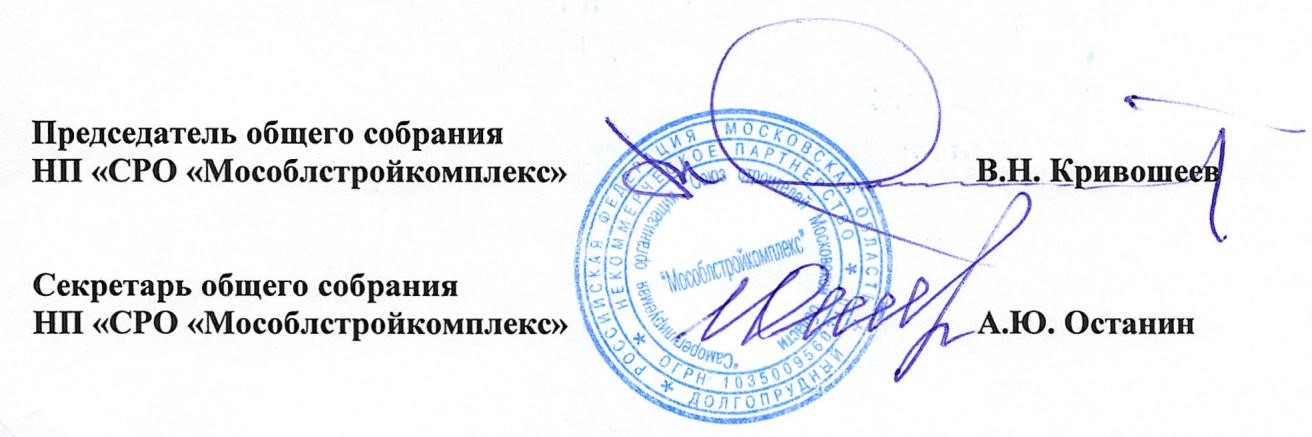 1. Воронецкого Александра Евгеньевича Генеральный директор ООО «Терминал Констракшн» 2. Матвеев Михаил Александрович -  Представитель по доверенность ООО «Мортон-РСО» 3.  Пашкевич Марина Викторовна - Представитель по доверенности  ООО «ХСТФ «ФОБОС» 1. Воронецкого Александра Евгеньевича Генеральный директор ООО «Терминал Констракшн» 2. Матвеев Михаил Александрович -  Представитель по доверенность ООО «Мортон-РСО» 3.  Пашкевич Марина Викторовна - Представитель по доверенности  ООО «ХСТФ «ФОБОС» 